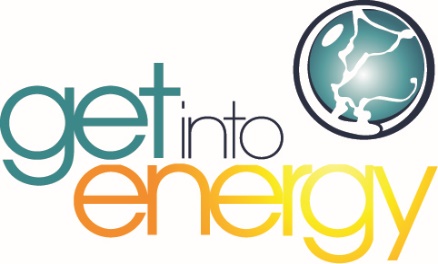 What is the Get Into Energy Teachers Career Day?The Get Into Energy Teachers Career Day is a one-day program designed for high school teachers to build their awareness of the operation of energy companies and the wide array of exciting careers available in these organizations. The energy industry faces a projected critical shortage of skilled technical and craft workers in the next five to ten years. These entry-level skilled jobs are highly desirable, high-skill, high-wage jobs that will not be out-sourced to foreign countries. Energy companies report that these positions are best filled with home grown talent - workers who currently live in the vicinity of the job locations.What are the advantages for the teachers?At the Get Into Energy Teachers Career Day, math, science, technology, and career and technical education teachers will learn more about our specific organization and the workforce needs of the energy industry. They will also receive examples of hands-on lessons applying math, science and technology to real world situations at energy companies to take back and use with their students.What are the advantages to students?Energy careers typically are not on students’ radars, yet are some of the most exciting and stable careers available. Once teachers know more about these careers, they can get the students interested in energy and the prospect of choosing a career path to be a part of this vital industry.How is it structured?The Career Day is a one-day program from 9am-5pm. Teachers will participate in several hands-on science lessons, tour the facility, talk to employees and network. Lunch and snacks will be provided to teachers. What is the cost of the school and/or the teacher?This program is free of charge to high school math, science, technology, and career and technical education teachers.  For their time, teachers will receive a stipend of $     upon completion of the program.